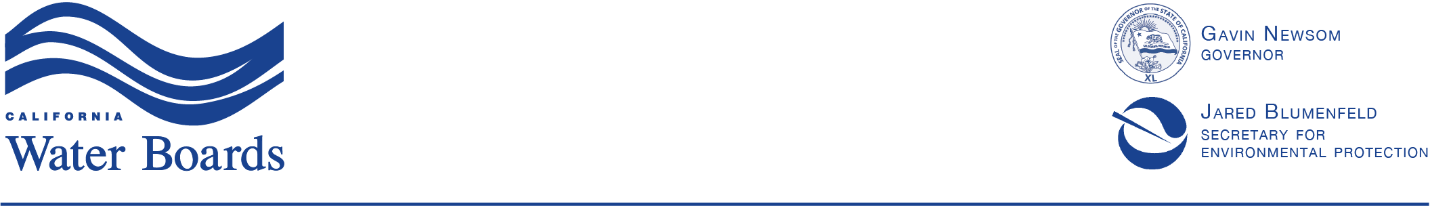 State Water Resources Control BoardREVISED WITH INFORMATION REGARDING NEW APPROACH FOR BOARD CONSIDERATION NOTICE OF STAFF WORKSHOPPer- and Polyfluoroalkyl Substances (PFAS) Funding NOTICE IS HEREBY GIVEN that State Water Resources Control Board (State Water Board or Board) staff will hold held a staff workshop to provide an overview of the proposed implementation plan for Per- and Polyfluoroalkyl Substances (PFAS) Funding appropriated in the 2021/22 State Budget (PFAS General Fund allocation). This funding is available for technical and financial assistance to drinking water systems.Wednesday, March 30, 20229:00 a.m.Remote Participation OnlyNOTICE IS ADDITIONALLY HEREBY GIVEN the approach for administration of the PFAS General Fund allocation is planned for consideration by the State Water Board as part of the adoption processes for: (1) the 2022/2023 Drinking Water State Revolving Fund (DWSRF) Intended Use Plan (IUP), and (2) the Safe and Affordable Drinking Water Fund Expenditure Plan (FEP). Staff anticipate drafts of the DWSRF IUP and the FEP will be released for public comment in the Summer of 2022. that State Water Board consideration of a resolution to formally delegate authorities for administration of the PFAS General Fund allocation is scheduled to occur at the June 21, 2022 Board Meeting. The anticipated date, time, and location of the Board Meeting are provided below:State Water Board MeetingTuesday, June 21, 2022 – 9:30 a.m.Please access the following page for more information about the State Water Board Meeting and Agenda process: http://www.waterboards.ca.gov/board_info/calendarWORKSHOP FORMATThis workshop will provided an overview of the PFAS funding available, and proposed projects that may be considered for funding. Members of the public are were invited to listen to the proposals and provide comments or feedback.You can join the meeting online using Zoom or by phone:To join online, use the following link: bit.ly/PFASWorkshop.To join by phone, call 1 (669) 900-9128 and use meeting ID # 933 2570 5706.LANGUAGE SERVICESTo request language interpretation or sign language services, please submit your request at least four business days before the meeting (by March 24) by contacting Marina Perez at (916) 322-4265.SERVICIO DE INTERPRETACIÓN DE IDIOMAS Para solicitar el servicio de interpretación de idiomas o en el lenguaje de señas, comuníquese a más tardar el 24 de marzo con Marina Pérez al número telefónico (916) 322-4265.BACKGROUND The Budget Act of 2021 appropriates $30 million from the General Fund to the State Water Resources Control Board (State Water Board) for technical and financial assistance to drinking water systems to address PFAS. A budget addendum includes another $50 million for fiscal year (FY) 2022/23 and $20 million for FY 2023/24.  New federal allocations include funding for Emerging Contaminants which may include PFAS, the funding approach for which will be outlined in the DWSRF IUP.  Due to the synergies between this funding and the PFAS General Fund allocation, authorities to administer the PFAS General Fund allocation will be addressed in the DWSRF IUP, rather than as part of a separate resolution.  Additionally, the FEP will address funding from the PFAS General Fund allocation directed toward small, disadvantaged communities.CONTACT INFORMATONIf you have questions about this notice, email Alisha.Oloughlin@waterboards.ca.gov.Matthew.Pavelchik@waterboards.ca.gov.If you would like to stay informed about the above events, any future public meetings, and other new information regarding PFAS funding, please visit the State Water Board website to sign up for email updates. Under the Financial Assistance category, check the box titled ‘Per-and Polyfluoroalkyl Substances (PFAS) Funding’.	June 16, 2022				ORIGINAL SIGNATURE ON FILE	Date							Jeanine Townsend							Clerk to the Board